REQUESTS FOR THE HOLY QURANVol. 4Compiled by: dr umar azamManchester, ukJuly 2011RE: BRAND NEW HOLY QURAN ATTACHMENTReply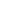 Images are not displayed.
Display images below - Always display images from sana_genie@hotmail.comPlease send one
Regards

Sana 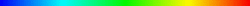 soft copy of holly quranReplysoft copy of Holy QuranReplyDear Sir,Kindly sent me a soft copy of Holy Quran.

Best RegardsDR SAEED AHMAD
Medical Officer AKDN (MERP)
Cell No:+92 03455994144/3219110688
Res +92 943 412711 / 0943 480523
www.saeedahmed.bravehost.comrequest for holy quranReplyRe: { Fahim - CM } Brand-new Islamic Website! [My own]ReplyPlease send me the soft copy of HOLY QURAAN at your earliest......Thanks for your cooperation.........Malik Adeel Ahmed0541734954KSABRAND NEW HOLY QURAN ATTACHMENTReplyMy dear Doctor Umar,


Assalam o Alaikum.

Please mail the subject attachment of the Holy Quraan.

Thanking you,

Yours,

Kanwar Fakhar – AlamHoly Quran attachmentReplyNew Email names for you! 
Get the Email name you've always wanted on the new @ymail and @rocketmail.
Hurry before someone else does!Pls send me the AttachmentReplyAsslamu Alaikum,
 
Please send me the attachement of the HOLY QURAN.
 
Regards
 
ImtiyazGet up-to-date on the latest movies, hottest stars to hit the screens. And don't miss the juicy gossip. Only on MSN Entertainment Check it out!(no subject)ReplyFwd: Re: [Bazm-e-Yaaraan] Read Quran at your Desktop-(MUST SEE)Reply

Note: forwarded message attached.Dr Umar Azam  Send instant messages to your online friends http://uk.messenger.yahoo.com

---------- Forwarded message ----------
From: arif zindran <arif_zindran@yahoo.com>
To: Bazm-e-Yaaraan@yahoogroups.com
Date: Tue, 26 Aug 2008 16:32:09 +0530 (IST)
Subject: Re: [Bazm-e-Yaaraan] Read Quran at your Desktop-(MUST SEE)Re: Request for a copy of the Quran.ReplyAssalam-o-alikum bro. Could you please send me the copy of Holy Quran. ThanksReply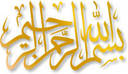 Assalam-o-alikum bro. Could you please send me the copy of Holy Quran. Thanks


Sana UllahThe ways to God are as many as the breaths of human beings."(Hadith Qudsi)Explore the seven wonders of the world Learn more!copy of new quranReplyAssalamualaikum,Yes I would like a copy of the free attachment of the holy Quran.SalamAzuraRequest of brand-new Holy QuranReplyHOLY QURANReplySend instant messages to your online friends http://uk.messenger.yahoo.comHoly Quraan attachment.ReplyThis is a request for the holy Quraan attachment mentioned in your message of 24 August 2008. M.AhmadBrand New Holy QuranReplyCopy of the quraanReplySalaam, 
I would like to apply for a soft copy of the QuraanHave a great dayWith kind regards and appreciation. 
Malick Majiet 
Molebedi Trust Ltd 
Tel: 021 416 6838 
Fax: 021 416 9885 
Mobile: 082 900 7344 
email: malickm@boe.co.za 
Web: www.molebedi.co.zacopy of QuranReplyلسلام عليكم ورحمة الله تعا لي وبركاتهReplyqura'anReplyPlease send me the new attachment of the holy qura'anrequest for a soft copyReplyAs Salaam U Alaikum Dr Umar,I would like to receive the soft copy of the holy Quran.Thank You and may ALLAH bless you.JazakallahSaqib MasoodRequest for Brand-New Attachment of the Holy QuranReplyRE: FREE HOLY QURANReplyAssalamoualaikum Warahmatullah Wa Barakaatuhu Brother in Islam Dr Umar Azam,
 
I would very much appreciate if you would humbly send me, the free soft copy of the Holy Quran.
 
Awaiting for your reply,
 
Jazak-Allah,
 
May Allah guide you always in the right path,
And enrich your knowledge in His Deen,
 
Was-Salaam
 
Tayyeba ShaheedaRE: Request brand-new Quran attachment!ReplyASSALAAM U ALAIKUM ,
                                ALKHAMDULELLA  JAZA KALLAH KHAIR U CAN , MAY GOD BLESS U (no subject)Replycan you please send me a copy thanxCan I please have a copy?ReplyDr. Umar,Assalam alaykum wa rahmatullah wa barakatu.  Ramadhan Karim!Please send me a soft copy of the Qur'an.Jazakum Allah KhayranShamsiaSoft Copy of QuranReplyDear Sir,Assalam o alaikum.Kindly send me the soft copy of the holy Quran and oblige.Best RegardsCol. Riaz Jafri (Retd)soft copy of QuranReplyDear Dr. Umar,                    I need soft copy of Quran. Thanx for your offer. Jazak AllahBest Regards,Naveed IqbalmadinaReply
assalamualaikumDr saheb plz send ne a copyjazak ALLAHU khaira
-- 
Wassalam Ma'al Ikram.
sag-e-Attar 
Islami Bhai

Madani Purpose: I will try to Rectify my Self and Peoples of The Whole World. Insha ALLAH azawajal

May ALLAH Favour You Such A Way in This World
OH! Dawat-e-Islami You Spread Far and Wide
(Ameen Bijahin Nabiyil Ameen Sallallahu Aleh Wasalam)Re: Request the brand-new, colourful, easy-to-read attachment of the Holy Quran.ReplyCopy requestedWith Best Regards

Sarfaraz Ahmed
Muslim
http://1.1muslim.googlepages.com/homePlease send me a copy.Thanks & best Regards.Abid Akhter | Information System Analyst | Saudi Electricity Company – Facility Support Department    www.se.com.saPhone (+966) 3 8586867 |  Mobile (+966) 506058949 | Fax (+966) 3 8586559 |  P.O Box 5190 - Dammam 31422, Kingdom ofSaudi ArabiaDisclaimer: This message and its attachment, if any, are confidential and may contain legally privileged information. If you are not the intended recipient, please contact the sender immediately and delete this message and its attachment, if any, from your system. You should not copy this message or disclose its contents to any other person or use it for any purpose. Statements and opinions expressed in this e-mail are those of the sender, and do not necessarily reflect those of Saudi Electricity Company (SEC). SEC accepts no liability for damage caused by any virus transmitted by this email.هذه الرسالة و مرفقاتها (إن وجدت) تمثل وثيقة سرية قد تحتوي على معلومات تتمتع بحماية وحصانة قانونية. إذا لم تكن الشخص المعني بهذه الرسالة يجب عليك تنبيه المُرسل بخطأ وصولها إليك، و حذف الرسالة و مرفقاتها (إن وجدت) من الحاسب الآلي الخاص بك. ولا يجوز لك نسخ هذه الرسالة أو مرفقاتها (إن وجدت) أو أي جزئ منها، أو البوح بمحتوياتها لأي شخص أو استعمالها لأي غرض. علماً بأن الإفادات و الآراء التي تحويها هذه الرسالة تعبر فقط عن رأي المُرسل و ليس بالضرورة رأي الشركة السعودية للكهرباء، ولا تتحمل الشركة السعودية للكهرباء أي مسئولية عن الأضرار الناتجة عن أي فيروسات قد يحملها هذا البريد.request for Soft copy of quarnReplyPlease send me soft copy of quran.
Thanks
Syed Naeem Ather AbbasInvite your mail contacts to join your friends list with Windows Live Spaces. It's easy! Try it!Soft copy of QuranReplyPlease send me the new sof copy.Request for Quran MajeedReplySoft copy of Holy QuranReplyDear Sir,Kindly send me the soft copy of Holy Quran.Regards,Inayat ullahRE: BRAND NEW HOLY QURAN ATTACHMENTReply: RE: BRAND NEW HOLY QURAN ATTACHMENT
Date: Tue, 26 Aug 2008 05:21:32 +0000

Assalam mualaikum,
Dear  Dr Umar,
 
Jazakallah hu khayran........................alhamdoolillah,  if  you  could  send  me  a  copy  of  the  above.
 
Dua  for  you and  your  family,  Insha  Allah.
 
Ramadhan  Mubaraq  to  you,  and  Insha  Allah,  with  Allah's  Will,  will  hear  from  you  again after  Eid,.........with  more  good  news   to  all  of  us.

Wassalam,
Sis Nur(no subject)Replydear brother,
Please send me soft copy of quran.
Zajakallah

ShahzadrequestReplySend me a copy of QuranReplyPlease send me a copy of Quran.Best Regards,Waseem-Ud-DinRequest for holy quranReplyRequestReplyA COPY OF QURANReply(no subject)Replyhide details 8/26/08hide details 8/26/08hide details 8/26/08aslamo alkum, please send new copy of hooly quran  kareem. jazak allah kahiraslamo alkum, please send new copy of hooly quran  kareem. jazak allah kahirhide details 8/26/08hide details 8/26/08Salam,plzz send me the attachment of holy quran.hide details 8/26/08hide details 8/26/08hide details 8/26/08as salamu alaikum wa rahmatullahi, wa barakatuh.alhamdulillah, please allow us to have a copy. thanks.hide details 8/26/08hide details 8/26/08please send me a copy..Jazak Allah Khairhide details 8/26/08hide details 8/26/08hide details 8/26/08
Asalam Alaekun,May I request for a copy of the Quran as announced in your mail.My yahoo id is: tundeayinla@yahoo.comJazaka lah aeran  (amin)Abdul-kadir Tijani.no worry, no anger.
Asalam Alaekun,May I request for a copy of the Quran as announced in your mail.My yahoo id is: tundeayinla@yahoo.comJazaka lah aeran  (amin)Abdul-kadir Tijani.no worry, no anger.show details 8/27/08hide details 8/27/08hide details 8/27/08Assalamu alaikum,May Allah bless all that are striving to promote islam.I write to request your brand-new Holy Quran for download.Remained blessed.AbdulSalaamhide details 8/27/08Please send me a copy of Holy Quran Kareem.Jaza ka lahuFataihide details 8/27/08hide details 8/27/08Assalamu Alaikum,This is just to express my interest for a brand new copy of the holy Quran in compliance with your mail. May Allah (SWT) reward you for all the good work and services you have been rendering to Muslim ummah. Jaza KhallAhu Khairan.A.M.Mafindi Assalamu Alaikum,This is just to express my interest for a brand new copy of the holy Quran in compliance with your mail. May Allah (SWT) reward you for all the good work and services you have been rendering to Muslim ummah. Jaza KhallAhu Khairan.A.M.Mafindi Assalamu Alaikum,This is just to express my interest for a brand new copy of the holy Quran in compliance with your mail. May Allah (SWT) reward you for all the good work and services you have been rendering to Muslim ummah. Jaza KhallAhu Khairan.A.M.Mafindi hide details 8/28/08hide details 8/28/08hide details 8/28/08Dear Dr. Umari would really appreciate if you can send me copy of quran you are distributing.Regards,AliDear Dr. Umari would really appreciate if you can send me copy of quran you are distributing.Regards,Alihide details 8/29/08المدرسة المعهد الرياض الصالحين الاسلامية والتحفيط القرءان الكريم
 
 
                               بسم الله الر حما ن الر حيم  
                          وصلي علي نبينا محمد وعلي اله وصحا به احمعين
                                    السلام عليكم ورحمة الله تعا لي وبركاته
,فيسعدنا جدا ان نكتب لكم هزه الرسا لة الكريمة راجيا من الله ان تصلكم و انتم في الصحة والعا فية والروح الاسلاميةالعالية
                    علما بأنني مديرالمدرسة المعهد الرياض الصالحين الاسلامية والتحفيط القرءان الكريم
                     ,واريد منكم المساعدة المصاحف لطلابي الزين احبو تحفيط الكتاب الله عزوجل  
                           عددهم٠١٢٥
واسأل الله ان يجعلكم من السابقين الاولين وان يجمعنا برحمته في جنا ته جنات النعيم امين
والسلام عليكم 
                                     
إسم المدير المدرسة
 محمد بن عثمان٠
اهل البيت أبو اسحقP.O.BOX AO 173 ABOABO,KUMASI GHANAالمدرسة المعهد الرياض الصالحين الاسلامية والتحفيط القرءان الكريم
 
 
                               بسم الله الر حما ن الر حيم  
                          وصلي علي نبينا محمد وعلي اله وصحا به احمعين
                                    السلام عليكم ورحمة الله تعا لي وبركاته
,فيسعدنا جدا ان نكتب لكم هزه الرسا لة الكريمة راجيا من الله ان تصلكم و انتم في الصحة والعا فية والروح الاسلاميةالعالية
                    علما بأنني مديرالمدرسة المعهد الرياض الصالحين الاسلامية والتحفيط القرءان الكريم
                     ,واريد منكم المساعدة المصاحف لطلابي الزين احبو تحفيط الكتاب الله عزوجل  
                           عددهم٠١٢٥
واسأل الله ان يجعلكم من السابقين الاولين وان يجمعنا برحمته في جنا ته جنات النعيم امين
والسلام عليكم 
                                     
إسم المدير المدرسة
 محمد بن عثمان٠
اهل البيت أبو اسحقP.O.BOX AO 173 ABOABO,KUMASI GHANAالمدرسة المعهد الرياض الصالحين الاسلامية والتحفيط القرءان الكريم
 
 
                               بسم الله الر حما ن الر حيم  
                          وصلي علي نبينا محمد وعلي اله وصحا به احمعين
                                    السلام عليكم ورحمة الله تعا لي وبركاته
,فيسعدنا جدا ان نكتب لكم هزه الرسا لة الكريمة راجيا من الله ان تصلكم و انتم في الصحة والعا فية والروح الاسلاميةالعالية
                    علما بأنني مديرالمدرسة المعهد الرياض الصالحين الاسلامية والتحفيط القرءان الكريم
                     ,واريد منكم المساعدة المصاحف لطلابي الزين احبو تحفيط الكتاب الله عزوجل  
                           عددهم٠١٢٥
واسأل الله ان يجعلكم من السابقين الاولين وان يجمعنا برحمته في جنا ته جنات النعيم امين
والسلام عليكم 
                                     
إسم المدير المدرسة
 محمد بن عثمان٠
اهل البيت أبو اسحقP.O.BOX AO 173 ABOABO,KUMASI GHANAhide details 8/30/08hide details 8/30/08hide details 8/30/08Asalam alaekun,I hereby request for the above subject. May Almighty Allah continue to bless you. Jazakumlahu khaeran.Yours in Islam,Sulaimon OkunlolaAsalam alaekun,I hereby request for the above subject. May Almighty Allah continue to bless you. Jazakumlahu khaeran.Yours in Islam,Sulaimon OkunlolaAsalam alaekun,I hereby request for the above subject. May Almighty Allah continue to bless you. Jazakumlahu khaeran.Yours in Islam,Sulaimon Okunlolahide details 8/30/08hide details 8/31/08hide details 9/1/08hide details 9/1/08hide details 9/1/08hide details 9/1/08hide details 9/1/08hide details 9/2/08hide details 9/2/08hide details 9/2/08hide details 9/2/08hide details 9/3/08hide details 9/3/08hide details 9/3/08hide details 9/3/08show details 9/3/08Asalaam alikumPlease send new copyJazakaalah KhairAsalaam alikumPlease send new copyJazakaalah KhairAsalaam alikumPlease send new copyJazakaalah Khairimstp_animation_butterflies_en_020908.gif
32K   View   Download  hide details 9/4/08hide details 9/5/08Dr Azam,             I wish to request for the copy of the quran you are ditributing.May Allah reward  you for this effort.Dr Azam,             I wish to request for the copy of the quran you are ditributing.May Allah reward  you for this effort.Dr Azam,             I wish to request for the copy of the quran you are ditributing.May Allah reward  you for this effort.hide details 9/5/08DearPlease send me soft copy.Regardshide details 9/5/08Assalamu Alaikum!May the Almighty Allah continue to give u the strength to continue this sadaqat and jihad,ameen.     I kindly request for the soft copy of holy qur'an.Ma'assalam.Mukhtar Maidurmi.Assalamu Alaikum!May the Almighty Allah continue to give u the strength to continue this sadaqat and jihad,ameen.     I kindly request for the soft copy of holy qur'an.Ma'assalam.Mukhtar Maidurmi.Assalamu Alaikum!May the Almighty Allah continue to give u the strength to continue this sadaqat and jihad,ameen.     I kindly request for the soft copy of holy qur'an.Ma'assalam.Mukhtar Maidurmi.hide details 9/5/08send me the copyKhuram S BhattiContact: +92-300-888-9759 nightangel65@yahoo.com